NOTICE TO MARINERSIssue Date: 28th April 2021VIKING LINK ProjectHVDC Cable Laying and Burial WorkMariners are advised about landfall works at Boygrift, Lincolnshire (English Landfall) planned for the Viking Link project which is an HVDC electricity transmission interconnector between Denmark and England, a joint venture between National Grid and Energinet. The works include cable lay and burial works operations. Cable lay and burial works of the HVDC installation are planned to take place from:Cable lay 	 10th May –23rd June 2021 Cable Burial 	 12th May – 30th July 2021The route length of the main HVDC interconnection (2x bundles power cables + 1x Fibre Optic Cable) is in the order of 620km. The work covered by this NtM is covering the first campaign of 51km in length starting from the UK the landfall at Boygrift. The works covered within this Notice to Mariners are divided in the following activities:Cable LayCable BurialThe Cable Lay works are being carried out by:Prysmian PowerLink using Cable Enterprise (IMO 8645806; MMSI 235093018; Call Sign 2FOV9). Supported by a tug Norne (IMO 9612806; MMSI 245460000; Call Sign PCJR).The Cable burial works are being carried out by:Asso.subsea using Atalanti (IMO 8661616; Call Sign 5BYY2) using the trenching tool AssoTrencher V and the Argo (IMO 9523366; Call Sign 5BDF3) using the jetting tool AssoJet III and trenching tool AssoTrencher IV.Vessels and their contact details are given in Table 1 below.Vessels are requested to pass at a safe speed and distance and fishing vessels are advised to remain a safe distance, approximately 550m (0.3 nautical miles) from the areas identified. During these works the vessel will have restricted manoeuvrability as it completes its work scope. Deployed Guard Vessels will monitor the exposed areas of cable while burial progresses and advise of safe distances locally.VHF CH 16 will be monitored at all times and will be used to contact the coastguard in the event of an emergency. Table 1: Work vessel details 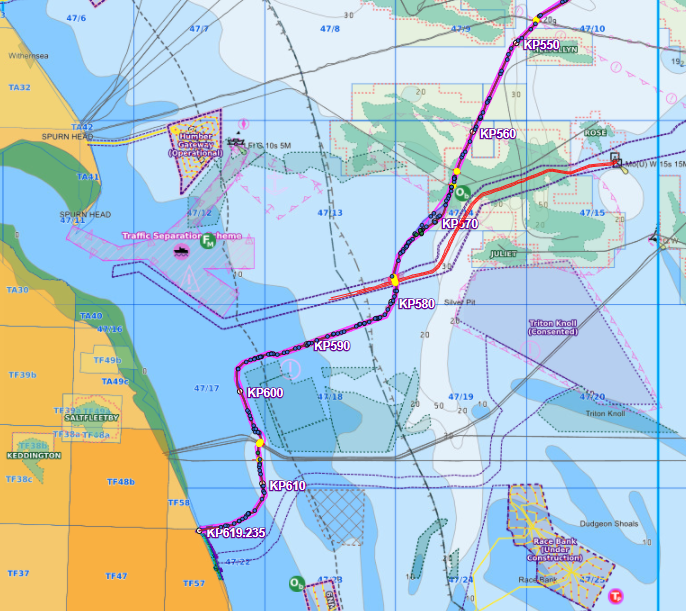 Figure 1: Overview of the Viking Link Interconnector area of work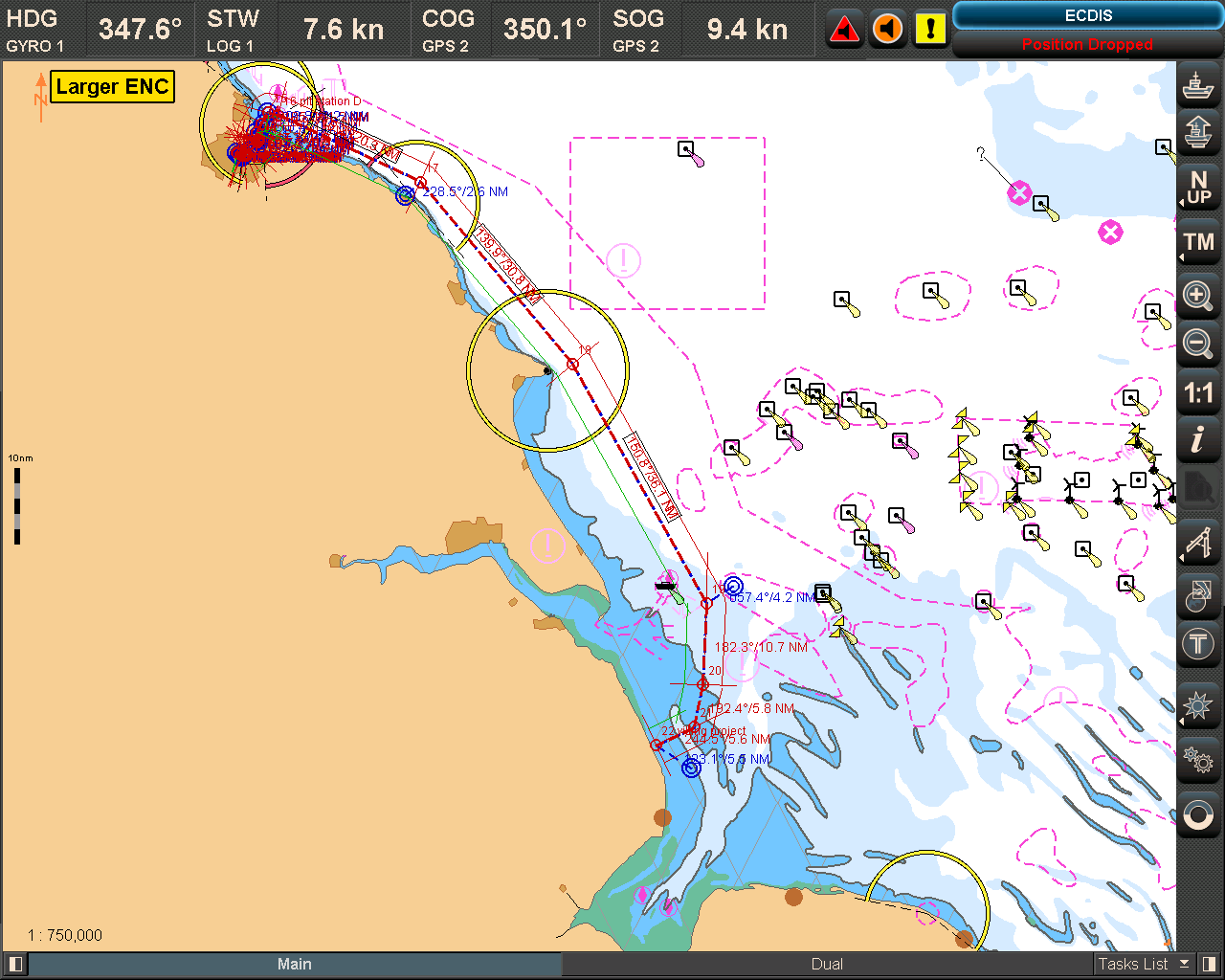 Figure 2: Cable Enterprise” Transit Route and Passage Plan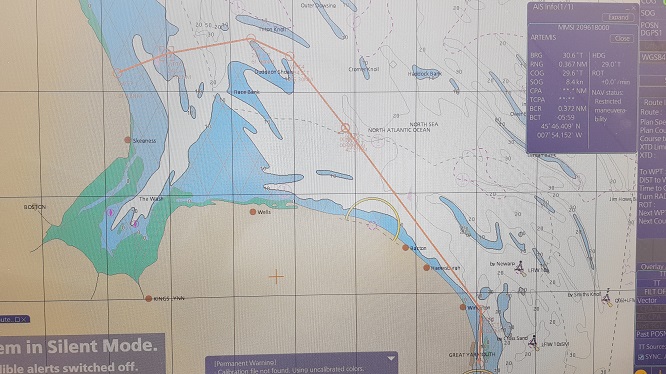 Figure 3: CLB “Atalanti” Transit Route and Passage Plan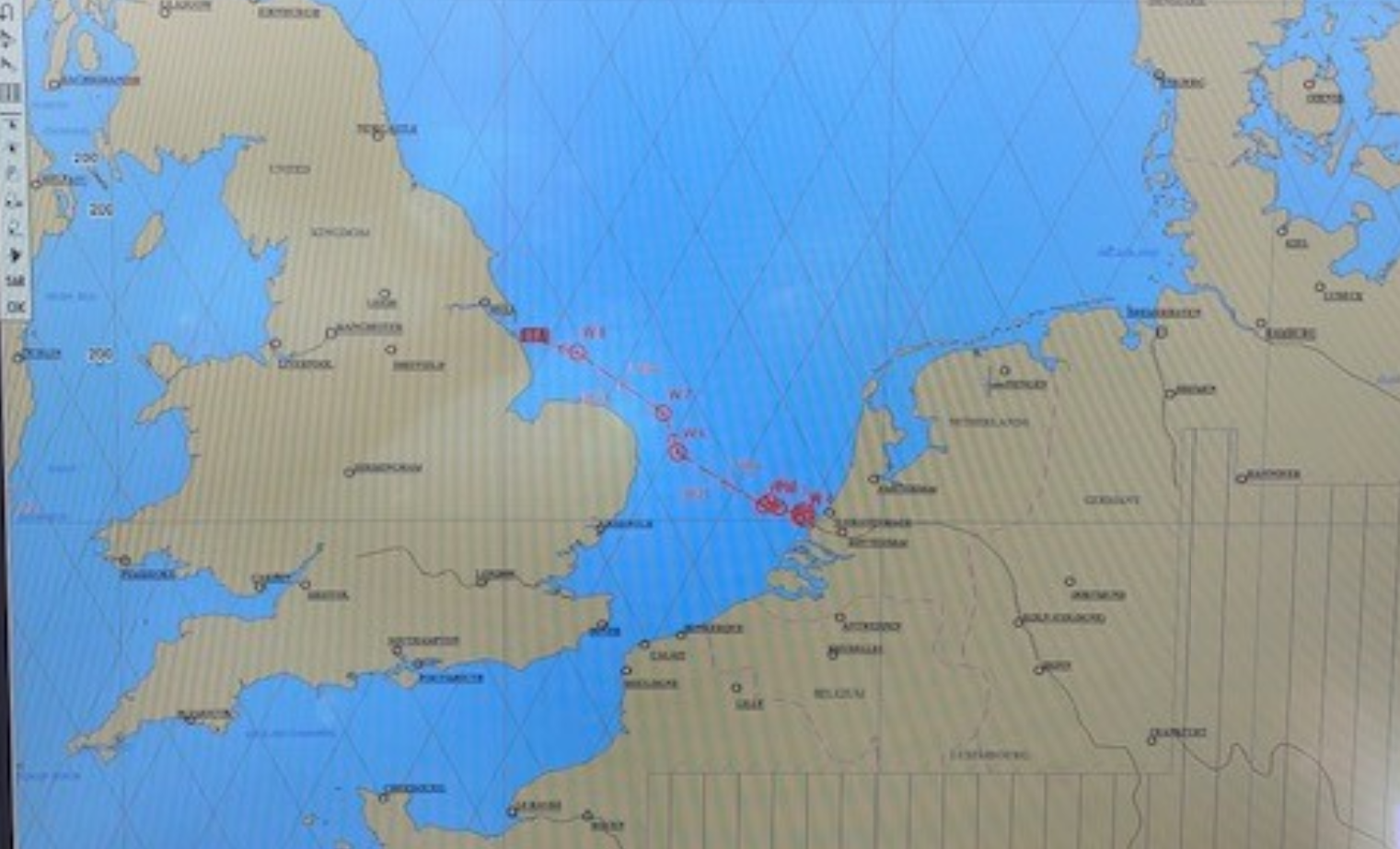 Figure 4: TSV “Argo” Transit Route and Passage PlanWorks overviewFollowing completion of the landfall the Cable Laying vessel Cable Enterprise will surface lay the cable on the seabed along the HVDC cable route, detailed in Figure 2. In periods while the cable is exposed on the seabed guard vessels will be stationed to monitor the cable and provide advice to mariners.Cable Burial will follow soon after the cable lay operations carried out by two vessels Atalanti and Argo.Where cable burial is not possible (due to service crossings and / or where seabed conditions are unfavourable), guard vessels will remain on site.Service crossingAs part of the first campaign the Viking Link HVDC cable crosses 11 existing service.While awaiting the post lay protection operation, Guard vessels will remain in place to monitor the exposed cable.Table 2: Locations for the Service Crossing Contact Details:Further enquiries should be addressed to the following contacts:FLO contact	Jonathan Keerjonathan@brownmay.comMobile: +44 7850 604851Freya Sandisonfreya@brownmay.comMobile: +44 7857 500609Prysmian Project Manager	Alessandro Jared Crivellialessandro.crivelli@prysmiangroup.com Mobile: +39 3454 595615Prysmian Project Manager	Cian McKeowncian.mckeown@prysmiangroup.com Mobile: +39 3666 889174Master of Cable Enterprise	Masterce.master@prysmiangroup.com VSAT number +44 203 1309591Mobile: +44 779 8764403ASSO Offshore Team Manager	Lampros Merkourislmerkouris@assogroup.comMobile: +30 211 888 5102Vessel Master of Atalanti	atalanti@assogroup.com	Mobile: +30 6958 469 697Vessel Master of Argo	argo@assogroup.com	Mobile: +30 6944 447 825Vessel NameVessel PhotographVessel DetailsCable Lay Vessel – “Cable Enterprise”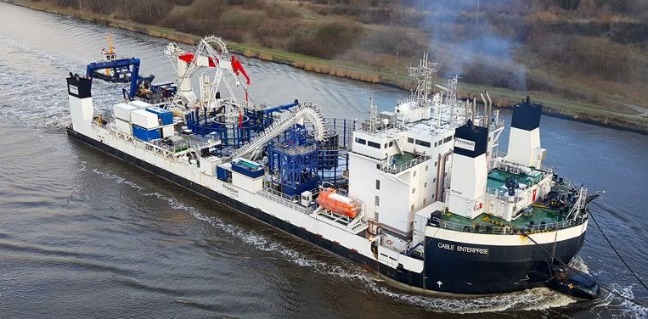 MMSI: 235093018Call Sign: 2FOV9TUG - “Norne”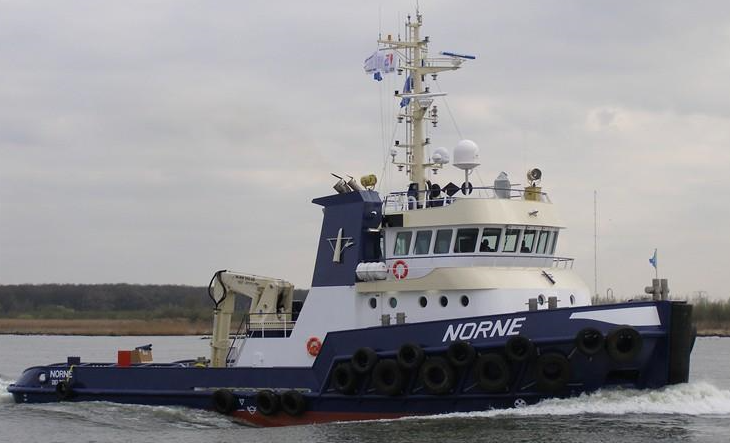 MMSI: 245460000Call Sign: PCJRCable Laying Barge as Support Vessel – “Atalanti”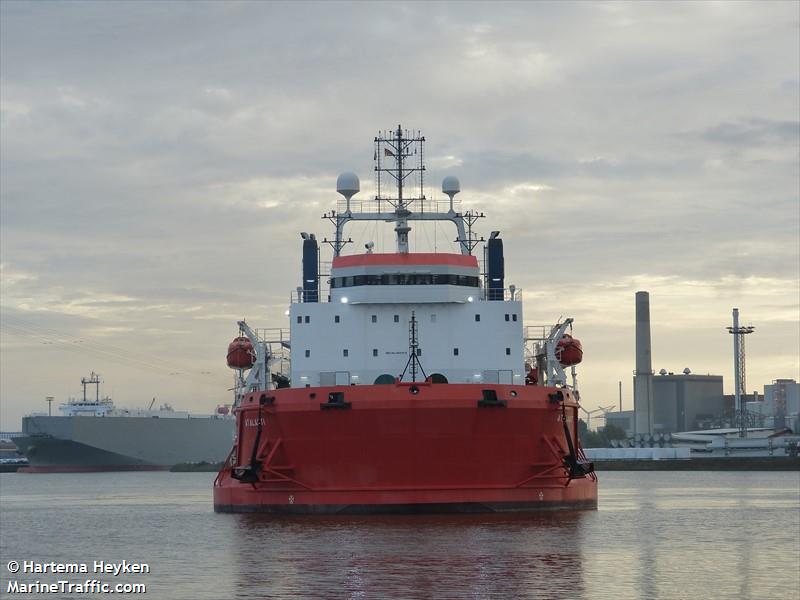 MMSI: 212279000Call Sign:5BYY2Trenching Support Vessel – “Argo”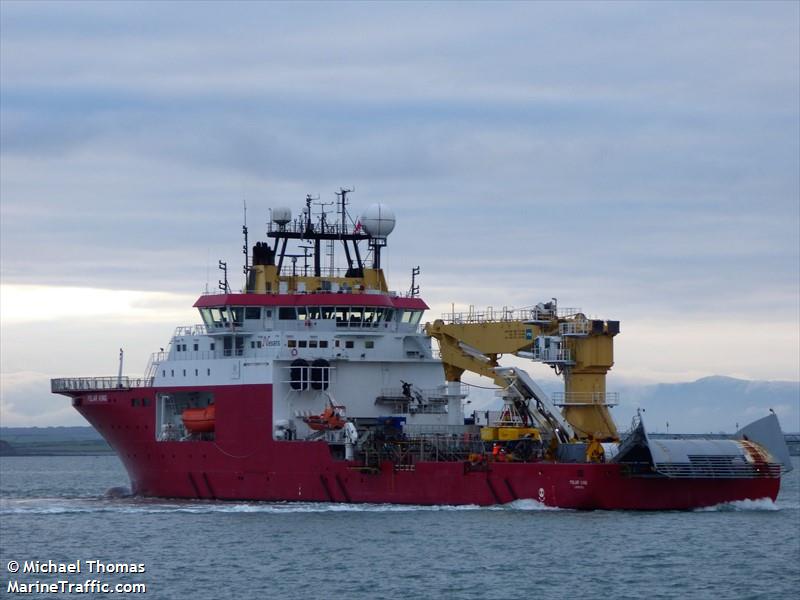 MMSI: 209023000Call Sign: 5BDF3DESCRIPTIONETRS 1989 UTM 31NETRS 1989 UTM 31NETRS89ETRS89WD LAT                (m)WD MSL                 (m)DESCRIPTIONEasting [m]Northing [m]Latitude                                     Longitude                                     WD LAT                (m)WD MSL                 (m)Viking AR to Theddlethorpe 28-inch Gas 3-inch Methanol PL326314591522753° 21.456'N000° 23.403'E13.216.8LOGGS PP to Theddlethorpe 4-inch Methanol Pl326355591684253° 22.327'N000° 23.387'E13.317.0LOGGS PP to Theddlethorpe 36 Gas PL326366591685953° 22.336'N000° 23.397'E13.316.8Pickerill A_to Theddlethorpe 24-inch Gas PL326423591694053° 22.381'N000° 23.445'E12.816.3Theddlethorpe to Murdoch UK Inshore 4-inch Methanol PL326484591702753° 22.430'N000° 23.498'E13.116.7Theddlethorpe to Murdoch MD UK Inshore 26-inch Gas PL326496591704553° 22.439'N000° 23.508'E13.016.6Hornsea 1 eastern340724593261753° 31.099'N000° 35.855'E17.821.7Hornsea 1 central340689593273553° 31.162'N000° 35.820'E18.322.3Hornsea 1 western340643593288753° 31.243'N000° 35.773'E17.821.8HOW02 NS NE 340610 5933012 53° 31.309'N 000° 35.740'E 17.7 21.7 HOW02 NS SW 340591 5933107 53°31,360'N  000°35,719'E  17.3 21.3 HOW02 NS NW 340561 5933249 53°31,436'N  000°35,689'E  17.0 21.1 